Je m’appelle_____________________________________________________MOBILISER LE LANGAGE DANS TOUTES SES DIMENSIONS : Ecouter de l’écrit et comprendre.Consigne : D’après l’histoire, relie chaque animal à son machin.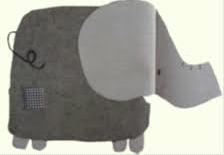 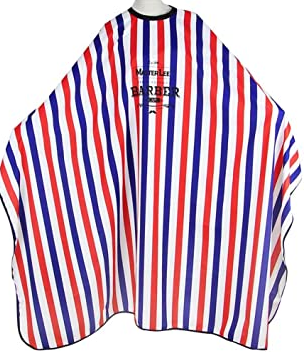              BOBO                                                                                                        CAPE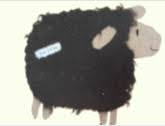 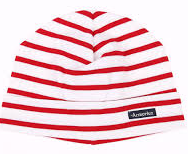            ZAZA                                                                                                         BONNET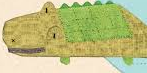 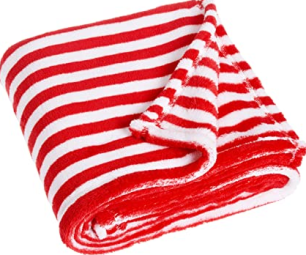                 KIKI                                                                                                    COUVERTURE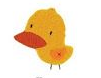 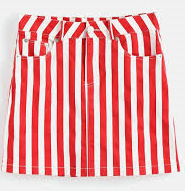            JUJU                                                                                                                JUPE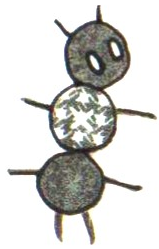 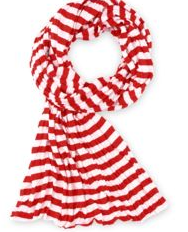           LILI                                                                                                               ECHARPE